Comuni di Casaloldo – Ceresara – Gazoldo degli Ippoliti– Piubega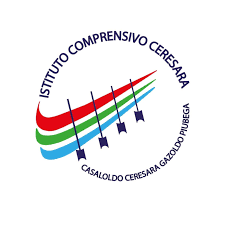 Via Roma 53 - 46040 CERESARA (MN) TEL. 0376/87030 - FAX 0376/879028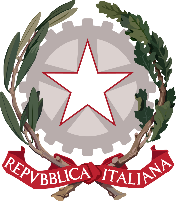 C.M. MNIC80200G - C.F. 90011520203 – Codice Univoco UFVBJGSito internet: www.icceresara.edu.it posta certificata: mnic80200g@pec.istruzione.itE-mail: mnic80200g@istruzione.it - segreteria@icceresara.edu.it    Scusate il disordine, siamo impegnati a imparare    ____________________________________________Anno Scolastico ……………………..P.D.P.PIANO DIDATTICO PERSONALIZZATOper l’inclusione degli alunni con Bisogni Educativi SpecialiIl PDP è uno strumento flessibile di progettazione educativa e didattica.La scuola progetta e realizza percorsi educativi e didattici specifici per garantire a tutti gli alunni di imparare nel rispetto delle proprie caratteristiche.I docenti, considerati i punti di forza e i bisogni degli alunni, redigono il PDP elaborando ipotesi organizzative e strategie metodologiche nell’ottica di una didattica individualizzata e personalizzata.CLASSE E  SEZIONEClasse: ______________Coordinatore di classe/Team: ____________________________________________________Insegnanti di classe:____________________________________________________________DATI ANAGRAFICIDati anagrafici e informazioni essenziali di presentazione dell’allievoCognome e nome allievo/a:_________________________________________________________Luogo di nascita: __________________________Data____/ ____/ ________________________Nazionalità:_____________________________________       Lingua madre: _______________Classe e sezione _________________________________________________________________	SEZIONE A: ANALISI DEL BISOGNO E DELLE RISORSE Individuazione e descrizione della situazione di Bisogno Educativo SpecialeInformazioni utili alla stesura del pianoInformazioni generali fornite da enti affidatari  (Tribunale, servizi sociali …)______________________________________________________________________________________________________________________________________________________________________________________________________________________________________Interventi educativo-riabilitativi        Interventi ri/abilitativi in orario scolastico/extrascolastico (es. logopedia)_________________________________________      Operatore di riferimento_______________________________________________________________________________     Tempi (Frequenza sett. e durata incontri)__________________________________________________________________Interventi educativiTipo d’intervento in orario extrascolastico (es. assistente sociale)_______________________________________________      Operatore di riferimento_______________________________________________________________________________     Tempi (Frequenza sett. e durata incontri)__________________________________________________________________PROFILO EDUCATIVO E DIDATTICO DELL’ALUNNODescrizione delle abilità strumentaliCaratteristiche comportamentaliStrategie utilizzate dall’alunno nello studio.AutonomiaSEZIONE B: PROGRAMMAZIONE DEGLI INTERVENTI DIDATTICO-EDUCATIVIDidattica individualizzata e personalizzata (Scelte definite a livello collegiale nel momento della stesura del piano)Metodologie didattiche inclusiveUtilizzare il rinforzo positivo per riconoscere l’impegno, la competenza acquisita e orientare verso l’obiettivo da conseguire.Promuovere l’apprendimento collaborativo organizzando attività in coppia o in piccolo gruppo.Privilegiare l’apprendimento dall’esperienza e la didattica laboratoriale.Promuovere processi metacognitivi per sollecitare nell’alunno l’autocontrollo e l’autovalutazione dei propri processi d’appr.Promuovere l’apprendimento significativo attraverso compiti di realtà.Promuovere la didattica meta-emotiva.Stimolare situazioni di negoziazione di significati attraverso procedure di discussioni riflessive di gruppo.Favorire l’analisi costruttiva dell’errore dando indicazioni sulle modalità per superare i punti deboli.Intervenire sulla leggibilità e comprensibilità dei testi individuando i nodi problematici.Strategie didattiche inclusiveUtilizzare più canali sensoriali nel momento delle spiegazioni.Insegnare l’uso di dispositivi extratestuali per lo studio (titolo, paragrafi, immagini).Promuovere diverse strategie di lettura in relazione al tipo di testi e agli scopi.Potenziare la consapevolezza fonologica e meta fonologica.Sollecitare le conoscenze pregresse prima di introdurre nuovi argomenti.Offrire concetti organizzatori anticipati relativi all’argomento di studio per discriminare le informazioni essenziali e la loro comprensione (mappe concettuali, mappe mentali, schemi, tabelle ...).Utilizzare un approccio ludico/operativo.Dividere gli obiettivi di un compito in “sotto obiettivi”.Promuovere inferenze, integrazioni e collegamenti tra discipline.Privilegiare attività con agganci operativi.Riepilogare i punti salienti alla fine della lezione.Puntare sull’essenzialità dei contenuti e sui nuclei fondanti delle discipline.Utilizzare vari tipi di adattamento dei testi (riduzione, semplificazione, arricchimento, facilitazione).Insegnare l’uso delle nuove tecnologie per i processi di lettura, scrittura, calcolo e rielaborazione.Affidare responsabilità all’interno della classe (a rotazione).Adottare il contratto formativo da condividere con tutto il Consiglio di classe /Team docenti. Rilevare le caratteristiche positive e negative e le possibili conseguenze dei comportamenti.Proporre attività di rinforzo delle abilità sociali (cooperative learning), attività mirate al conseguimento di queste abilità. Strumenti compensativiMisure dispensative Per gli alunni in situazione di disagio socio-economico, linguistico e culturale, le misure dispensative devono avere carattere transitorio. Per questi alunni risulta più efficace calibrare gli obiettivi didattici sui livelli essenziali attesi in uscita piuttosto che dispensare da alcune specifiche attività. Indicazioni generali per la verifica e la valutazione Per gli allievi con DSA le modalità di verifica e valutazione, in itinere e a fine ciclo (Esame finale scuola secondaria di primo grado) devono tener conto delle specifiche situazioni soggettive. A tal fine, nello svolgimento dell’attività didattica e delle prove d’esame, sono adottati gli strumenti metodologici-didattici compensativi e dispensativi formalizzati nel PDP (D.P.R. n° 122 del 22/06/2009 Art. 10).Considerare le caratteristiche della difficoltà e/o del disturbo.Valutare per formare (per orientare il processo di insegnamento-apprendimento).Valorizzare il processo di apprendimento dell’allievo e non valutare solo il prodotto/risultato.Valutare le conoscenze e competenze di analisi, sintesi e collegamento, piuttosto che la correttezza formale.Predisporre compiti affrontabili a diversi livelli di competenza.Programmare e concordare con l’alunno le verifiche.Prevedere verifiche orali a compensazione di quelle scritte (soprattutto per la lingua straniera) ove necessario.Utilizzare strumenti e mediatori didattici nelle prove sia scritte sia orale.Rassicurare sulle conseguenze delle valutazioni.  Prove scrittePredisporre verifiche scritte accessibili, brevi, strutturate, scalari. Facilitare la decodifica della consegna e del testo.Valutare tenendo conto maggiormente del contenuto che della forma.Introdurre prove informatizzate.Programmare tempi più lunghi per l’esecuzione delle prove.  Prove oraliGestione dei tempi nelle verifiche orali.Valorizzazione del contenuto nell’esposizione orale, tenendo conto di eventuali difficoltà espositive.SEZIONE C  Nelle attività di studio a casa l’allievo: è seguito da un Tutor nelle discipline: ______________________________     con cadenza:    □ quotidiana     □ bisettimanale      □ settimanale       □ quindicinale è seguito da familiariricorre all’aiuto di  compagniutilizza strumenti compensativialtro  ……………………………………………………………………………….Patto con la famiglia: Strumenti da utilizzare  nel lavoro a casa strumenti informatici ( PC, videoscrittura con correttore ortografico,…)tecnologia di sintesi vocaleappunti scritti al PC registrazioni digitalimateriali multimedialitesti semplificati e/o ridottifotocopie schemi e mappealtro  ………………………………………………………………………………..Le parti coinvolte s’impegnano a rispettare quanto condiviso e concordato, nel presente PDP, per il successo formativo dell'alunno.Data ……………………………..Firme dei docenti                                                                                            Firma del Dirigente scolastico 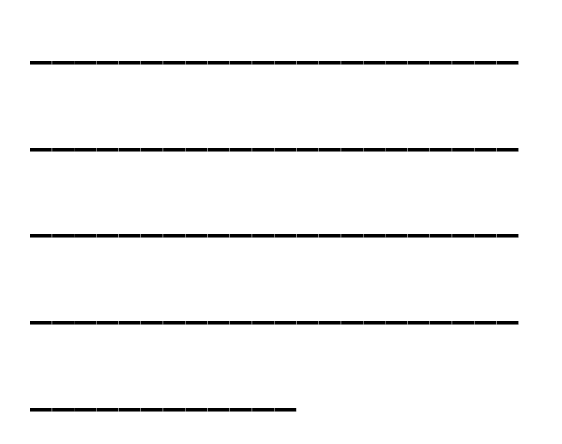 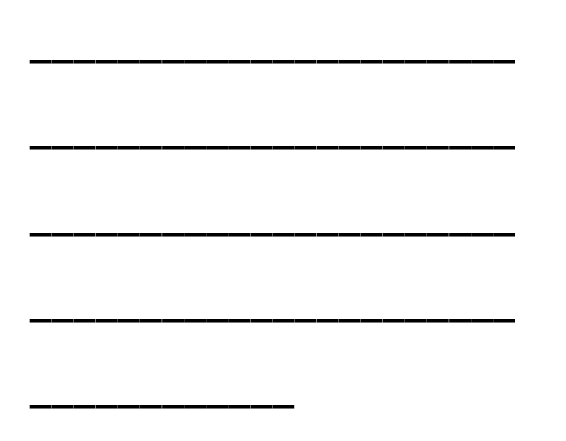                                                                                                                                     o del Docente delegato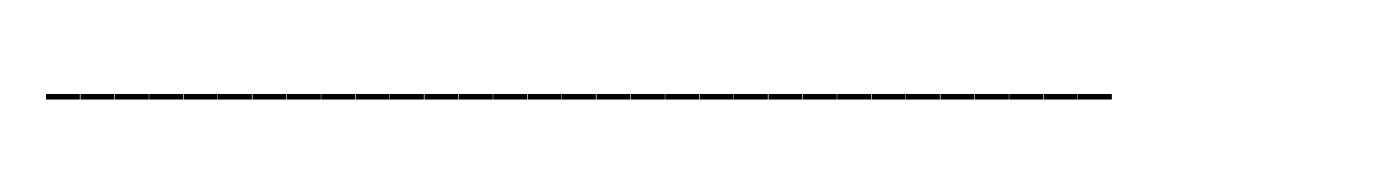 Io/noi sottoscritto/i genitore/i, firmando il presente piano dichiaro/iamo:- di essere a conoscenza dell’informativa sul trattamento dei dati personali; - di autorizzare il trattamento dei dati sensibili;- la mia firma e ogni mia decisione relativa al presente piano è disposta in conformità con le vigenti disposizioni in      materia di corresponsabilità genitoriale.Firma genitori……………………………………………………………………………..……………………………………………………………………………..                            TIPOLOGIA DI BISOGNO EDUCATIVO SPECIALE                                           (Indicare per quale area si redige il PDP)                            TIPOLOGIA DI BISOGNO EDUCATIVO SPECIALE                                           (Indicare per quale area si redige il PDP)                            TIPOLOGIA DI BISOGNO EDUCATIVO SPECIALE                                           (Indicare per quale area si redige il PDP)                            TIPOLOGIA DI BISOGNO EDUCATIVO SPECIALE                                           (Indicare per quale area si redige il PDP)                            TIPOLOGIA DI BISOGNO EDUCATIVO SPECIALE                                           (Indicare per quale area si redige il PDP)DSADisturbi evolutivi                 specifici                Svantaggiosocio-economicoSvantaggiolinguistico-culturaleAltretipologie                                                                   PER ALUNNI STRANIERI                                                             (Informazioni a completamento dei dati anagrafici)Paese di provenienza   ……………………………………   Mese e anno di arrivo in Italia …………….PERCORSO SCOLASTICONel Paese d’origine:Scuola frequentata…………………………………………  Anni di scolarizzazione ………………..    In ItaliaOrdine di scuola e classe …………………………………………….Corrispondenza tra età anagrafica e classe frequentata                     Sì                              No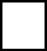 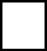 ……………………………………………………….  (se no motivare l’eventuale ritardo scolastico)Altre informazioni …………………………………………………………………………………….Lingue conosciuteLingua utilizzata in famiglia ……………………………………………….Lingua di scolarizzazione nel Paese d’origine ……………………………………………..Altre lingue apprese nel percorso scolastico ……………………………………………………………AREA BESIndividuazioneTipologiaDISTURBI EVOLUTIVI SPECIFICIDSA(Legge 170/2010)-Certificazione redatta da:UONPIA          PRIVATOil:________________________dal dott.:___________________Dislessia  ……….Disgrafia ……….Disortografia …...Discalculia ………(Riportare gli eventuali codici ICD10)DISTURBI EVOLUTIVI SPECIFICIALTRA TIPOLOGIA(Indicare in questa area anche le segnalazioni/relazioni di visita che non individuano un disturbo, ma documentano una difficoltà)-Segnalazione diagnostica/ relazione di visita redatta da UONPIA            PRIVATOil: _____________________dal dott: ___________________-Osservazioni e motivazione del Consiglio di classe/team docenticlasse _________________________Delibera del  …………………  Disturbi specifici  nell’area del linguaggio  Disturbo della coordinazione motoriaDisprassiaDisturbo non verbaleA.D.H.D. Disturbo dell’Attenzione         e   Iperattività di tipo lieve  Disturbi lievi dello spettro autistico   Funzionamento cognitivo limite       (borderline cognitivo)  DOP (Oppositivo- Provocatorio)  Difficoltà d’apprendimento letto-scrittura  Difficoltà d’apprendimento    calcolo/            problem  solvingDifficoltà d’attenzione e concentrazioneSVANTAGGIO           SOCIO-ECONOMICOSegnalazione sulla base di elementi oggettivi        (es. segnalazione dei servizi sociali, casa famiglia,ente locale, ASL…)Osservazioni e motivazione del Consiglio di classe/team docenticlasse__________________________Delibera del  ………………..Segnalazione sulla base di elementi oggettivi        (es. segnalazione dei servizi sociali, casa famiglia,ente locale, ASL…)Osservazioni e motivazione del Consiglio di classe/team docenticlasse__________________________Delibera del  ………………..SVANTAGGIOLINGUISTICO E CULTURALE(Rientrano in questa area gli allievi stranieri non alfabetizzati che mostrino però altre problematiche rispetto all’apprendimento della lingua italiana)Osservazioni e motivazione del Consiglio di classe/team docenticlasse______________________Delibera del  ………………..Osservazioni e motivazione del Consiglio di classe/team docenticlasse______________________Delibera del  ………………..ALTRE DIFFICOLTÀOsservazioni e motivazione del Consiglio di classe/team docenticlasse__________________________Delibera del  ………………..Disagio comportamentale/relazionaleMalattieTraumi Altre situazioni critiche                                                                              Informazioni dalla famiglia                                                                             Informazioni dalla famigliaAspetti emotivo- affettivo- motivazionaliApproccio agli impegni scolastici (è autonomo, necessita di azioni di supporto …)Capacità organizzative (sa gestirsi, sa gestire il materiale  scolastico, sa organizzare un piano di lavoro …)Consapevolezza delle proprie difficoltà: ne parla, le accetta, elude il problema …                                                                           Informazioni dalla scuola                                                                           Informazioni dalla scuolaCaratteristiche percorso didattico pregressoDocumentazione del percorso scolastico pregresso attraverso colloquio e\o informazioni desunte da griglie osservative (continuità con ordini o classi precedenti di scuola)                                                                         Altre osservazioni                                                                         Altre osservazioniRilevazione delle specifiche difficoltà che l’alunno presenta Rilevazione dei punti di forza che l’alunno presentaAttività preferite:  Interessi:Attività extrascolastiche:Discipline in cui riesce:Discipline preferite:Figure di riferimento nell’extrascuola:DATI RILEVABILI  DA:DIAGNOSI  DSA                       RELAZIONE DI VISITA/DOCUMENTAZIONE CLINICA OSSERVAZIONE IN CLASSE   DATI RILEVABILI  DA:DIAGNOSI  DSA                       RELAZIONE DI VISITA/DOCUMENTAZIONE CLINICA OSSERVAZIONE IN CLASSE   DATI RILEVABILI  DA:DIAGNOSI  DSA                       RELAZIONE DI VISITA/DOCUMENTAZIONE CLINICA OSSERVAZIONE IN CLASSE   DATI RILEVABILI  DA:DIAGNOSI  DSA                       RELAZIONE DI VISITA/DOCUMENTAZIONE CLINICA OSSERVAZIONE IN CLASSE   DATI RILEVABILI  DA:DIAGNOSI  DSA                       RELAZIONE DI VISITA/DOCUMENTAZIONE CLINICA OSSERVAZIONE IN CLASSE   DATI RILEVABILI  DA:DIAGNOSI  DSA                       RELAZIONE DI VISITA/DOCUMENTAZIONE CLINICA OSSERVAZIONE IN CLASSE   DATI RILEVABILI  DA:DIAGNOSI  DSA                       RELAZIONE DI VISITA/DOCUMENTAZIONE CLINICA OSSERVAZIONE IN CLASSE   DATI RILEVABILI  DA:DIAGNOSI  DSA                       RELAZIONE DI VISITA/DOCUMENTAZIONE CLINICA OSSERVAZIONE IN CLASSE   DATI RILEVABILI  DA:DIAGNOSI  DSA                       RELAZIONE DI VISITA/DOCUMENTAZIONE CLINICA OSSERVAZIONE IN CLASSE   DATI RILEVABILI  DA:DIAGNOSI  DSA                       RELAZIONE DI VISITA/DOCUMENTAZIONE CLINICA OSSERVAZIONE IN CLASSE   DATI RILEVABILI  DA:DIAGNOSI  DSA                       RELAZIONE DI VISITA/DOCUMENTAZIONE CLINICA OSSERVAZIONE IN CLASSE   DATI RILEVABILI  DA:DIAGNOSI  DSA                       RELAZIONE DI VISITA/DOCUMENTAZIONE CLINICA OSSERVAZIONE IN CLASSE   DATI RILEVABILI  DA:DIAGNOSI / RELAZIONE DI VISITA(se presenti)DATI RILEVABILI  DA:DIAGNOSI / RELAZIONE DI VISITA(se presenti)DATI RILEVABILI  DA:OSSERVAZIONE IN CLASSEDATI RILEVABILI  DA:OSSERVAZIONE IN CLASSEDATI RILEVABILI  DA:OSSERVAZIONE IN CLASSEDATI RILEVABILI  DA:OSSERVAZIONE IN CLASSEDATI RILEVABILI  DA:OSSERVAZIONE IN CLASSEDATI RILEVABILI  DA:OSSERVAZIONE IN CLASSEDATI RILEVABILI  DA:OSSERVAZIONE IN CLASSEDATI RILEVABILI  DA:OSSERVAZIONE IN CLASSEDATI RILEVABILI  DA:OSSERVAZIONE IN CLASSEDATI RILEVABILI  DA:OSSERVAZIONE IN CLASSELETTURA                                                            Indicatori                                                                      Indicatori                                                                  LETTURALETTURALETTURALETTURALETTURALETTURALETTURALETTURALETTURAVELOCITÀ’Molto lentaLentaScorrevoleMolto lentaLentaScorrevoleMolto lentaLentaScorrevoleMolto lentaLentaScorrevoleMolto lentaLentaScorrevoleMolto lentaLentaScorrevoleMolto lentaLentaScorrevoleMolto lentaLentaScorrevoleMolto lentaLentaScorrevoleCORRETTEZZAAdeguataNon adeguata (ad esempio confonde/ inverte/sostituisce omette lettere o sillabe)AdeguataNon adeguata (ad esempio confonde/ inverte/sostituisce omette lettere o sillabe)AdeguataNon adeguata (ad esempio confonde/ inverte/sostituisce omette lettere o sillabe)AdeguataNon adeguata (ad esempio confonde/ inverte/sostituisce omette lettere o sillabe)AdeguataNon adeguata (ad esempio confonde/ inverte/sostituisce omette lettere o sillabe)AdeguataNon adeguata (ad esempio confonde/ inverte/sostituisce omette lettere o sillabe)AdeguataNon adeguata (ad esempio confonde/ inverte/sostituisce omette lettere o sillabe)AdeguataNon adeguata (ad esempio confonde/ inverte/sostituisce omette lettere o sillabe)AdeguataNon adeguata (ad esempio confonde/ inverte/sostituisce omette lettere o sillabe)COMPRENSIONE    Indicatori                                                                                                                                            Indicatori                                                                                                                                        COMPRENSIONECOMPRENSIONECOMPRENSIONECOMPRENSIONECOMPRENSIONECOMPRENSIONECOMPRENSIONECOMPRENSIONECOMPRENSIONECOMPRENSIONE Del testo scrittoScarsaEssenzialeGlobaleCompletaScarsaEssenzialeGlobaleCompletaScarsaEssenzialeGlobaleCompletaScarsaEssenzialeGlobaleCompletaScarsaEssenzialeGlobaleCompletaScarsaEssenzialeGlobaleCompletaScarsaEssenzialeGlobaleCompletaScarsaEssenzialeGlobaleCompletaScarsaEssenzialeGlobaleCompletaCOMPRENSIONE oraleScarsaEssenzialeGlobaleCompletaScarsaEssenzialeGlobaleCompletaScarsaEssenzialeGlobaleCompletaScarsaEssenzialeGlobaleCompletaScarsaEssenzialeGlobaleCompletaScarsaEssenzialeGlobaleCompletaScarsaEssenzialeGlobaleCompletaScarsaEssenzialeGlobaleCompletaScarsaEssenzialeGlobaleCompletaSCRITTURAIndicatoriIndicatoriSCRITTURASCRITTURASCRITTURASCRITTURASCRITTURASCRITTURASCRITTURASCRITTURASCRITTURADETTATURACorretta Poco corretta ScorrettaCorretta Poco corretta ScorrettaCorretta Poco corretta ScorrettaCorretta Poco corretta ScorrettaCorretta Poco corretta ScorrettaCorretta Poco corretta ScorrettaCorretta Poco corretta ScorrettaCorretta Poco corretta ScorrettaCorretta Poco corretta ScorrettaDETTATURA TIPOLOGIA ERRORI TIPOLOGIA ERRORI TIPOLOGIA ERRORI TIPOLOGIA ERRORI TIPOLOGIA ERRORI TIPOLOGIA ERRORI TIPOLOGIA ERRORI TIPOLOGIA ERRORI TIPOLOGIA ERRORIDETTATURAFonologiciNon fonologiciFoneticiFonologiciNon fonologiciFoneticiFonologiciNon fonologiciFoneticiFonologiciNon fonologiciFoneticiFonologiciNon fonologiciFoneticiFonologiciNon fonologiciFoneticiFonologiciNon fonologiciFoneticiFonologiciNon fonologiciFoneticiFonologiciNon fonologiciFoneticiPRODUZIONEAUTONOMAADERENZA CONSEGNAADERENZA CONSEGNAADERENZA CONSEGNAADERENZA CONSEGNAADERENZA CONSEGNAADERENZA CONSEGNAADERENZA CONSEGNAADERENZA CONSEGNAADERENZA CONSEGNAPRODUZIONEAUTONOMASpessoSpessoSpessoSpessoSpessoTalvoltaTalvoltaTalvoltaMaiPRODUZIONEAUTONOMACORRETTA STRUTTURA MORFO-SINTATTICACORRETTA STRUTTURA MORFO-SINTATTICACORRETTA STRUTTURA MORFO-SINTATTICACORRETTA STRUTTURA MORFO-SINTATTICACORRETTA STRUTTURA MORFO-SINTATTICACORRETTA STRUTTURA MORFO-SINTATTICACORRETTA STRUTTURA MORFO-SINTATTICACORRETTA STRUTTURA MORFO-SINTATTICACORRETTA STRUTTURA MORFO-SINTATTICAPRODUZIONEAUTONOMASpessoSpessoSpessoSpessoSpessoTalvoltaTalvoltaTalvoltaMaiPRODUZIONEAUTONOMACORRETTA STRUTTURA TESTUALE (narrativo, descrittivo, regolativo …)CORRETTA STRUTTURA TESTUALE (narrativo, descrittivo, regolativo …)CORRETTA STRUTTURA TESTUALE (narrativo, descrittivo, regolativo …)CORRETTA STRUTTURA TESTUALE (narrativo, descrittivo, regolativo …)CORRETTA STRUTTURA TESTUALE (narrativo, descrittivo, regolativo …)CORRETTA STRUTTURA TESTUALE (narrativo, descrittivo, regolativo …)CORRETTA STRUTTURA TESTUALE (narrativo, descrittivo, regolativo …)CORRETTA STRUTTURA TESTUALE (narrativo, descrittivo, regolativo …)CORRETTA STRUTTURA TESTUALE (narrativo, descrittivo, regolativo …)PRODUZIONEAUTONOMASpessoSpessoSpessoTalvoltaTalvoltaTalvoltaTalvoltaTalvoltaMaiPRODUZIONEAUTONOMACORRETTEZZA ORTOGRAFICACORRETTEZZA ORTOGRAFICACORRETTEZZA ORTOGRAFICACORRETTEZZA ORTOGRAFICACORRETTEZZA ORTOGRAFICACORRETTEZZA ORTOGRAFICACORRETTEZZA ORTOGRAFICACORRETTEZZA ORTOGRAFICACORRETTEZZA ORTOGRAFICAPRODUZIONEAUTONOMAAdeguataAdeguataAdeguataParzialeParzialeParzialeNon adeguataNon adeguataNon adeguataPRODUZIONEAUTONOMAUSO PUNTEGGIATURAUSO PUNTEGGIATURAUSO PUNTEGGIATURAUSO PUNTEGGIATURAUSO PUNTEGGIATURAUSO PUNTEGGIATURAUSO PUNTEGGIATURAUSO PUNTEGGIATURAUSO PUNTEGGIATURAPRODUZIONEAUTONOMAAdeguataAdeguataAdeguataParzialeParzialeParziale Non adeguata Non adeguata Non adeguataGRAFIAGRAFIAGRAFIAGRAFIAGRAFIAGRAFIAGRAFIAGRAFIAGRAFIAGRAFIAGRAFIAGRAFIALEGGIBILELEGGIBILELEGGIBILELEGGIBILELEGGIBILELEGGIBILELEGGIBILELEGGIBILELEGGIBILELEGGIBILESìSìSìPocoPocoPocoNoNoNoNoTRATTOTRATTOTRATTOTRATTOTRATTOTRATTOTRATTOTRATTOTRATTOTRATTOPremutoPremutoPremutoLeggeroLeggeroLeggeroRipassatoRipassatoRipassatoIncertoCALCOLO e abilità matematicheCALCOLO e abilità matematicheCALCOLO e abilità matematicheCALCOLO e abilità matematicheCALCOLO e abilità matematicheCALCOLO e abilità matematicheCALCOLO e abilità matematicheCALCOLO e abilità matematicheCALCOLO e abilità matematicheCALCOLO e abilità matematicheCALCOLO e abilità matematicheCALCOLO e abilità matematicheDifficoltà visuospazialiDifficoltà visuospazialispessospessospessotalvoltatalvoltatalvoltamaimaiRecupero di fatti numerici (es: tabelline)Recupero di fatti numerici (es: tabelline)raggiuntoraggiuntoraggiuntoparzialeparzialeparziale non  raggiunto non  raggiuntoAutomatizzazione dell’algoritmo proceduraleAutomatizzazione dell’algoritmo proceduraleraggiuntoraggiuntoraggiuntoparzialeparzialeparziale non   raggiunto non   raggiuntoErrori di processamento numerico (aspetti cardinali e ordinali-  corrispondenza. numero e quantità)Errori di processamento numerico (aspetti cardinali e ordinali-  corrispondenza. numero e quantità)spessospessospessotalvoltatalvoltatalvoltamaimaiUso degli algoritmi di base del calcolo (scritto e a mente)Uso degli algoritmi di base del calcolo (scritto e a mente)adeguataadeguataadeguataparzialeparzialeparzialenon adeguatonon adeguatoCapacità di problem solvingCapacità di problem solvingadeguataadeguataadeguataparzialeparzialeparzialenon adeguatanon adeguataComprensione del testo di un problemaComprensione del testo di un problemaadeguataadeguataadeguataparziale parziale parziale non adeguatanon adeguataPROPRIETÀ  LINGUISTICAPROPRIETÀ  LINGUISTICAPROPRIETÀ  LINGUISTICAPROPRIETÀ  LINGUISTICAPROPRIETÀ  LINGUISTICAPROPRIETÀ  LINGUISTICAPROPRIETÀ  LINGUISTICAPROPRIETÀ  LINGUISTICAPROPRIETÀ  LINGUISTICAPROPRIETÀ  LINGUISTICAPROPRIETÀ  LINGUISTICAPROPRIETÀ  LINGUISTICA             (Indicare il grado di difficoltà: L= Lieve  M=Media  G=Grave)difficoltà nella strutturazione della frase     ….difficoltà nel reperimento lessicale   …..difficoltà nell’esposizione orale    …..             (Indicare il grado di difficoltà: L= Lieve  M=Media  G=Grave)difficoltà nella strutturazione della frase     ….difficoltà nel reperimento lessicale   …..difficoltà nell’esposizione orale    …..             (Indicare il grado di difficoltà: L= Lieve  M=Media  G=Grave)difficoltà nella strutturazione della frase     ….difficoltà nel reperimento lessicale   …..difficoltà nell’esposizione orale    …..             (Indicare il grado di difficoltà: L= Lieve  M=Media  G=Grave)difficoltà nella strutturazione della frase     ….difficoltà nel reperimento lessicale   …..difficoltà nell’esposizione orale    …..             (Indicare il grado di difficoltà: L= Lieve  M=Media  G=Grave)difficoltà nella strutturazione della frase     ….difficoltà nel reperimento lessicale   …..difficoltà nell’esposizione orale    …..             (Indicare il grado di difficoltà: L= Lieve  M=Media  G=Grave)difficoltà nella strutturazione della frase     ….difficoltà nel reperimento lessicale   …..difficoltà nell’esposizione orale    …..             (Indicare il grado di difficoltà: L= Lieve  M=Media  G=Grave)difficoltà nella strutturazione della frase     ….difficoltà nel reperimento lessicale   …..difficoltà nell’esposizione orale    …..             (Indicare il grado di difficoltà: L= Lieve  M=Media  G=Grave)difficoltà nella strutturazione della frase     ….difficoltà nel reperimento lessicale   …..difficoltà nell’esposizione orale    …..             (Indicare il grado di difficoltà: L= Lieve  M=Media  G=Grave)difficoltà nella strutturazione della frase     ….difficoltà nel reperimento lessicale   …..difficoltà nell’esposizione orale    …..             (Indicare il grado di difficoltà: L= Lieve  M=Media  G=Grave)difficoltà nella strutturazione della frase     ….difficoltà nel reperimento lessicale   …..difficoltà nell’esposizione orale    …..LINGUE STRANIERELINGUE STRANIERELINGUE STRANIERELINGUE STRANIERELINGUE STRANIERELINGUE STRANIERELINGUE STRANIERELINGUE STRANIERELINGUE STRANIERELINGUE STRANIERELINGUE STRANIERELINGUE STRANIERE            (Indicare il grado di difficoltà: L= Lieve  M=Media  G=Grave)Pronuncia difficoltosa   …..Difficoltà acquisizione nuovo lessico    ….Difficoltà nella scrittura   ….Difficoltà di acquisizione degli automatismi grammaticali di base  ….Notevoli differenze tra comprensione del testo scritto e oraleNotevoli differenze tra produzione scritta e orale            (Indicare il grado di difficoltà: L= Lieve  M=Media  G=Grave)Pronuncia difficoltosa   …..Difficoltà acquisizione nuovo lessico    ….Difficoltà nella scrittura   ….Difficoltà di acquisizione degli automatismi grammaticali di base  ….Notevoli differenze tra comprensione del testo scritto e oraleNotevoli differenze tra produzione scritta e orale            (Indicare il grado di difficoltà: L= Lieve  M=Media  G=Grave)Pronuncia difficoltosa   …..Difficoltà acquisizione nuovo lessico    ….Difficoltà nella scrittura   ….Difficoltà di acquisizione degli automatismi grammaticali di base  ….Notevoli differenze tra comprensione del testo scritto e oraleNotevoli differenze tra produzione scritta e orale            (Indicare il grado di difficoltà: L= Lieve  M=Media  G=Grave)Pronuncia difficoltosa   …..Difficoltà acquisizione nuovo lessico    ….Difficoltà nella scrittura   ….Difficoltà di acquisizione degli automatismi grammaticali di base  ….Notevoli differenze tra comprensione del testo scritto e oraleNotevoli differenze tra produzione scritta e orale            (Indicare il grado di difficoltà: L= Lieve  M=Media  G=Grave)Pronuncia difficoltosa   …..Difficoltà acquisizione nuovo lessico    ….Difficoltà nella scrittura   ….Difficoltà di acquisizione degli automatismi grammaticali di base  ….Notevoli differenze tra comprensione del testo scritto e oraleNotevoli differenze tra produzione scritta e orale            (Indicare il grado di difficoltà: L= Lieve  M=Media  G=Grave)Pronuncia difficoltosa   …..Difficoltà acquisizione nuovo lessico    ….Difficoltà nella scrittura   ….Difficoltà di acquisizione degli automatismi grammaticali di base  ….Notevoli differenze tra comprensione del testo scritto e oraleNotevoli differenze tra produzione scritta e orale            (Indicare il grado di difficoltà: L= Lieve  M=Media  G=Grave)Pronuncia difficoltosa   …..Difficoltà acquisizione nuovo lessico    ….Difficoltà nella scrittura   ….Difficoltà di acquisizione degli automatismi grammaticali di base  ….Notevoli differenze tra comprensione del testo scritto e oraleNotevoli differenze tra produzione scritta e orale            (Indicare il grado di difficoltà: L= Lieve  M=Media  G=Grave)Pronuncia difficoltosa   …..Difficoltà acquisizione nuovo lessico    ….Difficoltà nella scrittura   ….Difficoltà di acquisizione degli automatismi grammaticali di base  ….Notevoli differenze tra comprensione del testo scritto e oraleNotevoli differenze tra produzione scritta e orale            (Indicare il grado di difficoltà: L= Lieve  M=Media  G=Grave)Pronuncia difficoltosa   …..Difficoltà acquisizione nuovo lessico    ….Difficoltà nella scrittura   ….Difficoltà di acquisizione degli automatismi grammaticali di base  ….Notevoli differenze tra comprensione del testo scritto e oraleNotevoli differenze tra produzione scritta e orale            (Indicare il grado di difficoltà: L= Lieve  M=Media  G=Grave)Pronuncia difficoltosa   …..Difficoltà acquisizione nuovo lessico    ….Difficoltà nella scrittura   ….Difficoltà di acquisizione degli automatismi grammaticali di base  ….Notevoli differenze tra comprensione del testo scritto e oraleNotevoli differenze tra produzione scritta e oralePUNTI DI FORZA PER LO SVILUPPO DELLE ABILITA’ STRUMENTALIPUNTI DI FORZA PER LO SVILUPPO DELLE ABILITA’ STRUMENTALIPUNTI DI FORZA PER LO SVILUPPO DELLE ABILITA’ STRUMENTALIPUNTI DI FORZA PER LO SVILUPPO DELLE ABILITA’ STRUMENTALIPUNTI DI FORZA PER LO SVILUPPO DELLE ABILITA’ STRUMENTALIPUNTI DI FORZA PER LO SVILUPPO DELLE ABILITA’ STRUMENTALIPUNTI DI FORZA PER LO SVILUPPO DELLE ABILITA’ STRUMENTALIPUNTI DI FORZA PER LO SVILUPPO DELLE ABILITA’ STRUMENTALIPUNTI DI FORZA PER LO SVILUPPO DELLE ABILITA’ STRUMENTALIPUNTI DI FORZA PER LO SVILUPPO DELLE ABILITA’ STRUMENTALIPUNTI DI FORZA PER LO SVILUPPO DELLE ABILITA’ STRUMENTALIPUNTI DI FORZA PER LO SVILUPPO DELLE ABILITA’ STRUMENTALI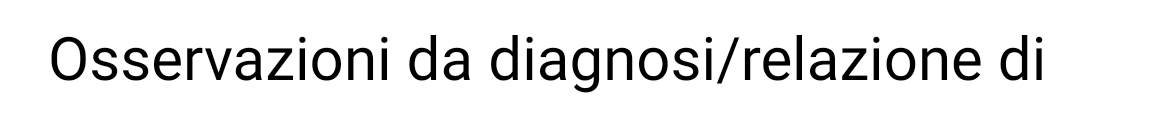 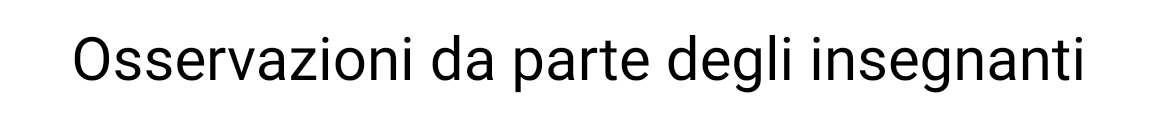     CARATTERISTICHE DEL PROCESSO DI APPRENDIMENTO    CARATTERISTICHE DEL PROCESSO DI APPRENDIMENTO    CARATTERISTICHE DEL PROCESSO DI APPRENDIMENTO    CARATTERISTICHE DEL PROCESSO DI APPRENDIMENTODati rilevabili se presenti nella diagnosi/relazione di visitaOSSERVAZIONE IN CLASSEDati rilevati direttamente dagli insegnantiOSSERVAZIONE IN CLASSEDati rilevati direttamente dagli insegnantiOSSERVAZIONE IN CLASSEDati rilevati direttamente dagli insegnantiMEMORIAMEMORIAMEMORIAMEMORIADifficoltà nel memorizzare: categorizzazioni  formule, strutture grammaticali, algoritmi (tabelline, nomi,…) sequenze e procedure  Difficoltà nel memorizzare: categorizzazioni  formule, strutture grammaticali, algoritmi (tabelline, nomi,…) sequenze e procedure  Difficoltà nel memorizzare: categorizzazioni  formule, strutture grammaticali, algoritmi (tabelline, nomi,…) sequenze e procedure  ATTENZIONEATTENZIONEATTENZIONEATTENZIONEDifficoltà d’attenzione:attenzione visuo-spaziale selettivaintensivaDifficoltà d’attenzione:attenzione visuo-spaziale selettivaintensivaDifficoltà d’attenzione:attenzione visuo-spaziale selettivaintensivaAFFATICABILITÀAFFATICABILITÀAFFATICABILITÀAFFATICABILITÀSìpocaNoFUNZIONI ESECUTIVEFUNZIONI ESECUTIVEFUNZIONI ESECUTIVEFUNZIONI ESECUTIVEdifficoltà di esecuzionedifficoltà di pianificazionedifficoltà di programmazione e progettazionedifficoltà di esecuzionedifficoltà di pianificazionedifficoltà di programmazione e progettazionedifficoltà di esecuzionedifficoltà di pianificazionedifficoltà di programmazione e progettazioneDIFFICOLTA’ NELL’AREA MOTORIA PRASSICA   Motricità globale         motricità fine          coordinazione motoria           movimenti finalizzati               orientamento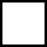 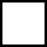 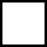 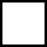 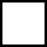 DIFFICOLTA’ NELL’AREA MOTORIA PRASSICA   Motricità globale         motricità fine          coordinazione motoria           movimenti finalizzati               orientamentoDIFFICOLTA’ NELL’AREA MOTORIA PRASSICA   Motricità globale         motricità fine          coordinazione motoria           movimenti finalizzati               orientamentoDIFFICOLTA’ NELL’AREA MOTORIA PRASSICA   Motricità globale         motricità fine          coordinazione motoria           movimenti finalizzati               orientamentoULTERIORI DISTURBI ASSOCIATIULTERIORI DISTURBI ASSOCIATIULTERIORI DISTURBI ASSOCIATIULTERIORI DISTURBI ASSOCIATIArea della relazionalità  (Rapporti con compagni ed adulti, relazioni nel gruppo…)………………………………………………………………………………………………………………………………………………..……………………………………………………………………………………………………………………………………………….……………………………………………………………………………………………………………………………………………….Area emotivo-motivazionale (Autostima, risposte emotive, motivazione, responsabilità, autocontrollo)……………………………………………………………………………………………………………………………………………………………………………………………………………………………………………………………………………………………….……………………………………………………………………………………………………………………………………………….Frequenza scuola                                     regolare                                 saltuaria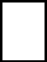 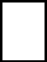 Rispetto degli impegni e responsabilità ………………………………………………………………………………………………..…………………………………………………………………………………………………………………………………………….Capacità organizzative  (gestione materiale scolastico…..) …………………………………………………………………………….Consapevolezza delle proprie difficoltà                             acquisita                 da potenziare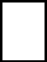 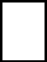 Consapevolezza dei propri punti di forza                                                 acquisita                                 da potenziare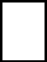 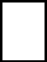  Sottolinea, identifica parole chiave … EfficaceDa potenziareÈ attento agli elementi visivi della pagina (immagini, schemi, grafici, diagrammi...)EfficaceDa potenziareRielabora e riassume verbalmente/per iscrittoEfficaceDa potenziare Costruisce schemi, mappe o  diagrammiEfficaceDa potenziareElabora il testo scritto al computer utilizzando il correttore ortografico e/o la sintesi vocaleEfficaceDa potenziare Usa strategie di memorizzazione (immagini, colori, riquadrature …) EfficaceDa potenziareAutonomia nel lavoro Molto AdeguataAdeguataPoco AdeguataNon adeguataSTRUMENTI COMPENSATIVI 1Utilizzo di computer e tablet (se possibile con stampante). 2Utilizzo di programmi di video-scrittura con correttore ortografico (se possibile anche vocale) e con tecnologie di sintesi vocale (anche per le lingue straniere). 3Utilizzo di risorse audio (file audio digitali, audiolibri …).  4Utilizzo del registratore digitale o di altri strumenti di registrazione per uso personale. 5Utilizzo di ausili per il calcolo (tavola pitagorica, linee dei numeri …) ed eventualmente della calcolatrice con foglio di calcolo (anche calcolatrice vocale).  6Utilizzo di schemi, tabelle, mappe e diagrammi di flusso forniti dall’insegnante e/o costruiti con gli allievi come supporto durante compiti e verifiche scritte. 7Utilizzo di formulari e di schemi e/o mappe delle varie discipline scientifiche come supporto durante compiti e verifiche scritte. 8Utilizzo di mappe e schemi durante le interrogazioni, eventualmente anche su supporto digitalizzato (presentazioni multimediali), per facilitare il recupero delle informazioni.  9Utilizzo di dizionari digitali (cd rom, risorse on line).10Utilizzo di software didattici e compensativi (free e/o commerciali). 11Utilizzo di quaderni con righe speciali.12Utilizzo d’impugnatori facili.13MISURE DISPENSATIVE 1Dispensa dalla lettura ad alta voce in classe. 2Dispensa dall’uso dei quattro caratteri di scrittura nelle prime fasi dell’apprendimento. 3Dispensa dall’uso del corsivo. 4Dispensa dall’uso dello stampato minuscolo.  5Dispensa dalla scrittura sotto dettatura di testi e/o appunti. 6Dispensa dal ricopiare testi o espressioni matematiche dalla lavagna.  7Dispensa dallo studio mnemonico delle tabelline o altro (es. poesie). 8Dispensa dallo studio della grammatica di tipo classificatorio. 9Dispensa dall’utilizzo di tempi standard. 10Dispensa dalla lettura di consegne scritte complesse.11Dispensa dalla consultazione di dizionari cartacei.12Riduzione delle consegne senza modificare gli obiettivi.13Dispensa da un eccessivo carico di compiti con riadattamento e riduzione delle pagine da studiare, senza modificare gli obiettivi.14Dispensa dalla sovrapposizione di compiti e interrogazioni di più materie. 15Lettura delle consegne degli esercizi durante le verifiche. 16Accordo sui tempi e sulle modalità delle interrogazioni. 17Nelle verifiche, riduzione e adattamento del numero degli esercizi senza modificare gli obiettivi. 18Nelle verifiche scritte, utilizzo di domande a risposta multipla e  possibilità di completamento e/o arricchimento con discussione orale;  riduzione al minimo delle domande a risposte aperte. 19Accordo sulle modalità e i tempi delle verifiche scritte e possibilità di utilizzare supporti (PC, correttore ortografico, sintesi vocale).20Parziale sostituzione o completamento delle verifiche scritte con prove orali consentendo l’uso di schemi riadattati e/o mappe durante l’interrogazione. 21Controllo, da parte dei docenti o di un compagno tutor, della gestione del diario (corretta trascrizione di compiti/avvisi).22Valutazione dei procedimenti e non dei calcoli nella risoluzione dei problemi.23Valutazione della comprensibilità del contenuto e non degli errori ortografici.24Solo per allievi con DSADispensa (SE richiesta dalla diagnosi, dalla famiglia e approvata dal Consiglio di classe/Team docenti) dallo studio della lingua straniera in forma scritta.25Dispensa parziale dallo studio della lingua straniera in forma scritta da valutare in percentuale minore rispetto all’orale non considerando errori ortografici e di spelling. 26Evitare (per la lingua straniera scritta) domande con doppia negazione e/o di difficile interpretazione.27Evitare tipologie di esercizi inadatti e di sicuro insuccesso (es. trasformazione, traduzione italiano-inglese).28Per gli alunni stranieriLe due ore d’insegnamento della seconda lingua comunitaria nella scuola secondaria di primo grado vengono utilizzate per potenziare le competenze relative alla lingua italiana.29Attività di alfabetizzazione per aree o discipline:………………………………………………………….……………………………………………………………Frequenza sett……………………………….  Durata incontri………………………………